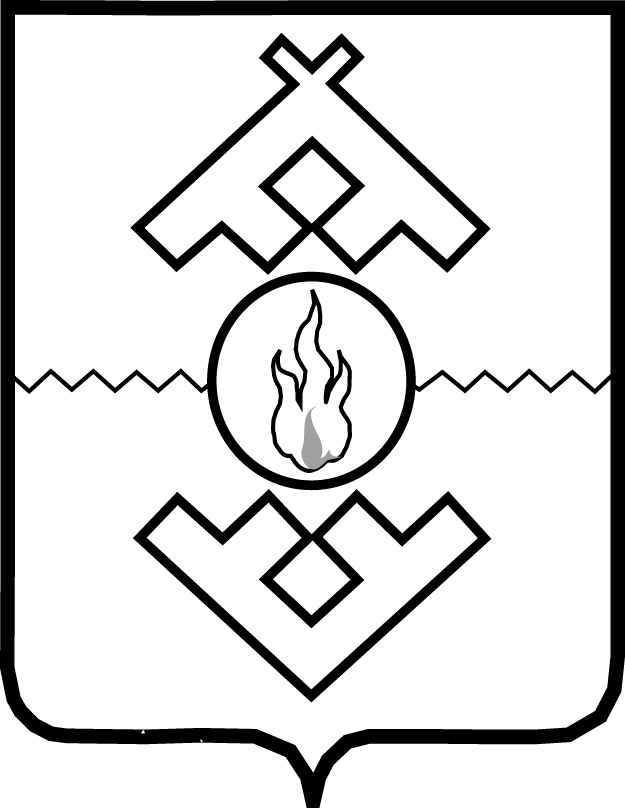 Администрация Ненецкого автономного округаПОСТАНОВЛЕНИЕот ___ декабря 2017 г. № ____-пг. Нарьян-МарО внесении измененийв государственную программу Ненецкого автономного округа«Обеспечение общественного порядка,противодействие преступности, терроризму, экстремизму и коррупции в Ненецком автономном округе»В соответствии с пунктом 33 Порядка разработки, реализации и оценки эффективности государственных программ Ненецкого автономного округа, утвержденного постановлением Администрации Ненецкого автономного округа 
от 23.07.2014 № 267-п, Администрация Ненецкого автономного округа постановляет:1. Утвердить изменения в государственную программу Ненецкого автономного округа «Обеспечение общественного порядка, противодействие преступности, терроризму, экстремизму и коррупции в Ненецком автономном округе», утвержденную постановлением Администрации Ненецкого автономного округа от 30.10.2013 № 378-п (с изменениями, внесенными постановлением Администрации Ненецкого автономного округа от 26.09.2017 № 299-п), согласно Приложению. 2. Настоящее постановление вступает в силу со дня его официального опубликования.Временно исполняющий обязанности губернатора Ненецкого автономного округа                                                            А.В. ЦыбульскийПриложениек постановлению АдминистрацииНенецкого автономного округаот ___.12.2017 № ___-п«О внесении изменений 
в государственную программу Ненецкого автономного округа «Обеспечение общественного порядка, противодействие преступности, терроризму, экстремизму и коррупции 
в Ненецком автономном округе»Измененияв государственную программу Ненецкого автономного округа 
«Обеспечение общественного порядка, 
противодействие преступности, терроризму, экстремизму 
и коррупции в Ненецком автономном округе»1. В Паспорте:1) строки «Соисполнители государственной программы «Участники государственной программы», «Перечень отдельных мероприятий и подпрограмм государственной программы» изложить в следующей редакции:»;2) строки «Цели государственной программы», «Задачи государственной программы», «Перечень целевых показателей государственной программы» изложить в следующей редакции»:«»;3) в строке «Объемы бюджетных ассигнований государственной программы (в разбивке по источникам финансирования)» цифры «254 646,5» заменить цифрами «252 017,9», цифры «217 603,4» заменить цифрами «219 806,0», цифры «18 466,8» заменить цифрами «13 823,5», «цифры 12 822,8» заменить цифрами «12 634,9».2. Раздел II изложить в следующей редакции:«Раздел IIОПИСАНИЕ ЦЕЛЕЙ И ЗАДАЧ ГОСУДАРСТВЕННОЙ ПРОГРАММЫЦелью государственной программы является создание условий 
для безопасной жизнедеятельности населения Ненецкого автономного округа.Для достижения целей Программы предусмотрено решение следующих задач:обеспечение правопорядка, общественной безопасности и профилактики правонарушений в Ненецком автономном округе;повышение безопасности дорожного движения в Ненецком автономном округе;реализация государственной политики по профилактике терроризма и экстремизма;повышение эффективности антикоррупционной деятельности исполнительных органов государственной власти Ненецкого автономного округа, органов местного самоуправления муниципальных образований Ненецкого автономного округа;обеспечение деятельности коллегиальных органов по рассмотрению 
дел об административных правонарушениях.».3. В паспорте Подпрограммы 1 «Обеспечение общественного порядка и противодействие преступности в Ненецком автономном округе на 2014 – 2020 годы»:1) сроку «Участники подпрограммы» изложить в следующей редакции:«»;2) в строке «Перечень целевых показателей Подпрограммы» слова «уровень рецидивной преступности» заменить словами «Количество зарегистрированных рецидивных преступлений»;3) в строке «Объемы бюджетных ассигнований подпрограммы (в разбивке 
по источникам финансирования)» цифры «217 603,4» заменить цифрами «219 806,0», цифры «82 036,4» заменить цифрами «84 239,0».4. В паспорте Подпрограммы 2 «Повышение безопасности дорожного движения в Ненецком автономном округе в 2014-2020 годах»:1) сроку «Участники подпрограммы» изложить в следующей редакции:«»;2) в строке «Объемы бюджетных ассигнований подпрограммы (в разбивке 
по источникам финансирования)» цифры «18 466,8» заменить цифрами «13 823,5», цифры «8 704,4» заменить цифрами «4 061,1».5. В паспорте Подпрограммы 3 «Профилактика терроризма и экстремизма 
в Ненецком автономном округе на 2014 - 2020 годы» строку «Участники подпрограммы» изложить в следующей редакции:«».6. В паспорте Подпрограммы 4 «Противодействие коррупции в Ненецком автономном округе на 2014 - 2015 годы» строку «Участники подпрограммы» изложить в следующей редакции:«».7. В Приложении 1:1) в разделе «Подпрограмма1 «Обеспечение общественного порядка и противодействие преступности в Ненецком автономном округе на 2014-2020 годы» стоки 1, 2 изложить в следующей редакции:«»;2) в разделе «Подпрограмма 2 «Повышение безопасности дорожного движения в Ненецком автономном округе в 2014 – 2020 годах» в столбце «третий год планового периода 2017» цифры «3» заменить цифрами «6», цифры «-25,0» заменить цифрами «+50,0», цифры 
«-1» заменить цифрами «+2», цифры «36» заменить цифрами «42», цифры «-21,7» заменить цифрами «-8,7», цифры «-10» заменить цифрами «-4», цифры «6,8» заменить цифрами «13,7», цифры «-27,7» заменить цифрами «+45,7», цифры «-2,6» заменить цифрами «+4,3», цифры «1,7» заменить цифрами «3,4», цифры «-29,2» заменить цифрами «+41,7» цифры «-0,7» заменить цифрами «+1,0»;3) в разделе «Подпрограмма 3 «Профилактика терроризма и экстремизма в Ненецком автономном округе на 2014-2020 годы» 
в строке 2 цифры «5» заменить цифрами «3».8. Приложение 2 изложить в следующей редакции:«Приложение 2к государственной программе Ненецкого автономного округа «Обеспечение общественного порядка, противодействие преступности, терроризму и экстремизму в Ненецком автономном округе», утвержденной постановлением Администрации Ненецкого автономного округа от 30.10.2013 № 378-пСведенияоб основных мерах правового регулирования в сфере реализациигосударственной программы «Обеспечение общественногопорядка, противодействие преступности, терроризмуи экстремизму в Ненецком автономном округе»».9. Приложение 3 изложить в следующей редакции:Соисполнители государственной программыОтсутствуютУчастники государственной программыДепартамент образования, культуры и спорта Ненецкого автономного округа;Департамент здравоохранения, труда и социальной защиты населения Ненецкого автономного округа;Департамент строительства, жилищно-коммунального хозяйства, энергетики и транспорта Ненецкого автономного округа;Департамент региональной политики Ненецкого автономного округа;Управление гражданской защиты и обеспечения пожарной безопасности Ненецкого автономного округа;Департамент финансов и экономики Ненецкого автономного округа;Департамент природных ресурсов, экологии и агропромышленного комплекса Ненецкого автономного округа;Управление по государственному регулированию цен (тарифов) Ненецкого автономного округа;Управление государственного заказа Ненецкого автономного округа;Государственная инспекция строительного и жилищного надзора Ненецкого автономного округа;Государственная инспекция по ветеринарии Ненецкого автономного округа;Государственное бюджетное учреждение Ненецкого автономного округа «Ненецкий региональный центр развития образования» (далее – ГБУ НАО «Ненецкий региональный центр развития образования»);Казенное учреждение Ненецкого автономного округа «Ненецкий информационно-аналитический центр» (далее – КУ НАО «НИАЦ»);Казенное учреждение Ненецкого автономного округа «Поисково-спасательная служба» (далее – КУ НАО «ПСС»);Казенное учреждение Ненецкого автономного округа «Служба материально-технического обеспечения деятельности органов государственной власти Ненецкого автономного округа» (далее – КУ НАО «СМТО»);Государственное бюджетное учреждение Ненецкого автономного округа «Ненецкая телерадиовещательная компания» (далее – ГБУ НАО «Ненецкая ТРК»);Государственное бюджетное учреждение культуры «Ненецкий краеведческий музей» (далее – ГБУК «Ненецкий краеведческий музей»);Государственное бюджетное учреждение культуры «Ненецкая центральная библиотека имени А.И. Пичкова» (далее – ГБУК «Ненецкая центральная библиотека имени А.И. Пичкова»); Государственное бюджетное учреждение здравоохранения Ненецкого автономного округа «Ненецкая окружная больница» (далее – ГБУЗ НАО «Ненецкая окружная больница»);Государственное бюджетное учреждение здравоохранения Ненецкого автономного округа «Окружной противотуберкулезный диспансер» (далее – ГБУЗ НАО «Окружной противотуберкулезный диспансер»);Государственное бюджетное учреждение здравоохранения Ненецкого автономного округа «Ненецкая окружная стоматологическая поликлиника» (далее – ГБУЗ НАО «Ненецкая окружная стоматологическая поликлиника»);Государственное бюджетное учреждение здравоохранения Ненецкого автономного округа «Окружной специализированный дом ребенка для детей с поражением нервной системы, нарушением психики» (далее – ГБУЗ НАО «Окружной специализированный дом ребенка для детей с поражением нервной системы, нарушением психики»);Казенное учреждение здравоохранения Ненецкого автономного округа «Великовисочная участковая больница» (далее – КУЗ НАО Великовисочная участковая больница»);Казенное учреждение здравоохранения Ненецкого автономного округа «Нижне-Пешская участковая больница» (далее – КУЗ НАО «Нижне-Пешская участковая больница»);Казенное учреждение здравоохранения Ненецкого автономного округа «Оксинская участковая больница» (далее – КУЗ НАО «Оксинская участковая больница»);Казенное учреждение здравоохранения Ненецкого автономного округа «Тельвисочная амбулатория» (далее – КУЗ НАО «Тельвисочная амбулатория»);Государственное бюджетное учреждение здравоохранения Ненецкого автономного округа «Центральная районная поликлиника Заполярного района» (далее – ГБУЗ НАО «Центральная районная поликлиника Заполярного района»);Казенное учреждение здравоохранения Ненецкого автономного округа «Несская участковая больница» (далее – КУЗ НАО «Несская участковая больница»);Казенное учреждение здравоохранения Ненецкого автономного округа «Индигская участковая больница» (далее – КУЗ НАО «Индигская участковая больница»);Казенное учреждение здравоохранения Ненецкого автономного округа «Харутинская участковая больница» (далее – КУЗ НАО «Харутинская участковая больница»);Казенное учреждение здравоохранения Ненецкого автономного округа «Хорей-Верская участковая больница» (далее – КУЗ НАО «Хорей-Верская участковая больница»);Казенное учреждение здравоохранения Ненецкого автономного округа «Колгуевская амбулатория» (далее – КУЗ НАО «Колгуевская амбулатория»);Казенное учреждение здравоохранения Ненецкого автономного округа «Каратайская амбулатория» (далее – КУЗ НАО «Каратайская амбулатория»);Казенное учреждение здравоохранения Ненецкого автономного округа «Нельмин-Носовская амбулатория» (далее – КУЗ НАО «Нельмин-Носовская амбулатория»);Казенное учреждение здравоохранения Ненецкого автономного округа «Омская амбулатория» (далее – «Омская амбулатория»);Казенное учреждение здравоохранения Ненецкого автономного округа «Красновская амбулатория» (далее – КУЗ НАО «Красновская амбулатория»);Казенное учреждение здравоохранения Ненецкого автономного округа «Амдерминская амбулатория» (далее – КУЗ НАО «Амдерминская амбулатория»);Казенное учреждение здравоохранения Ненецкого автономного округа «Карская амбулатория» (далее – «Карская амбулатория»);Государственное бюджетное учреждение социального обслуживания населения Ненецкого автономного округа «Комплексный центр социального обслуживания» (далее – ГБУ СОН НАО «Комплексный центр социального обслуживания»);Государственное казенное учреждение Ненецкого автономного округа «Отделение социальной защиты населения» (далее – ГКУ НАО «ОСЗН»); Казенное учреждение Ненецкого автономного округа «Централизованный стройзаказчик» (далее – КУ НАО «Централизованный стройзаказчик»);Государственное бюджетное учреждение Ненецкого автономного округа для детей-сирот и детей, оставшихся без попечения родителей, «Центр содействия семейному устройству «Наш дом»» (далее – ГБУ НАО для детей-сирот и детей, оставшихся без попечения родителей, «ЦССУ «Наш дом»»)Цели государственной программыСоздание условий для безопасной жизнедеятельности населения Ненецкого автономного округа Задачи государственной программы1) обеспечение правопорядка, общественной безопасности и профилактики правонарушений 
в Ненецком автономном округе;2) повышение безопасности дорожного движения 
в Ненецком автономном округе;3) реализация государственной политики 
по профилактике терроризма и экстремизма;4) повышение эффективности антикоррупционной деятельности исполнительных органов государственной власти Ненецкого автономного округа, органов местного самоуправления муниципальных образований Ненецкого автономного округа;5) обеспечение деятельности коллегиальных органов 
по рассмотрению дел об административных правонарушенияхПеречень целевых показателей государственной программы ОтсутствуютЦелевые показатели установлены на уровне подпрограммУчастники подпрограммы Департамент образования, культуры и спорта Ненецкого автономного округа;Департамент здравоохранения, труда и социальной защиты населения Ненецкого автономного округа;Департамент региональной политики Ненецкого автономного округа;ГБУ НАО «Ненецкий региональный центр развития образования»;КУ НАО «СМТО»;ГБУ СОН НАО «Комплексный центр социального обслуживания»;ГКУ НАО «ОСЗН»;ГБУЗ НАО «Ненецкая окружная больница»;ГБУ НАО для детей-сирот и детей, оставшихся без попечения родителей, «ЦССУ «Наш дом»»Участники подпрограммы Департамент образования, культуры и спорта Ненецкого автономного округа;Управление гражданской защиты и обеспечения пожарной безопасности Ненецкого автономного округа;Департамент строительства, жилищно-коммунального хозяйства, энергетики и транспорта Ненецкого автономного округа;Департамент региональной политики Ненецкого автономного округа;КУ НАО «НИАЦ»;ГБУ НАО «Ненецкий региональный центр развития образования»;КУ НАО «ПСС»;КУ НАО «Централизованный стройзаказчик»Участникиподпрограммы Департамент образования, культуры и спорта Ненецкого автономного округа;Департамент здравоохранения, труда и социальной защиты населения Ненецкого автономного округа;Департамент региональной политики Ненецкого автономного округа;ГБУ НАО «Ненецкий региональный центр развития образования»;КУ НАО «СМТО»;ГБУ НАО «Ненецкая ТРК»;ГБУК «Ненецкий краеведческий музей»;ГБУК «Ненецкая центральная библиотека имени А.И. Пичкова»;ГБУЗ НАО «Ненецкая окружная больница»;«ГБУЗ НАО «Окружной противотуберкулезный диспансер»;ГБУЗ НАО «Ненецкая окружная стоматологическая поликлиника»;ГБУЗ НАО «Окружной специализированный дом ребенка для детей с поражением нервной системы, нарушением психики»;КУЗ НАО «Нижне-Пешская участковая больница»;КУЗ НАО «Оксинская участковая больница»;КУЗ НАО «Тельвисочная амбулатория»;ГБУЗ НАО «Центральная районная поликлиника Заполярного района»;КУЗ НАО «Несская участковая больница»;КУЗ НАО «Индигская участковая больница»;КУЗ НАО «Великовисочная участковая больница»;КУЗ НАО «Харутинская участковая больница»; КУЗ НАО «Хорей-Верская участковая больница»; КУЗ НАО «Колгуевская амбулатория»;КУЗ НАО «Каратайская амбулатория»;КУЗ НАО «Нельмин-Носовская амбулатория»;КУЗ НАО «Омская амбулатория»;КУЗ НАО «Красновская амбулатория»;КУЗ НАО «Амдерминская амбулатория»;КУЗ НАО «Карская амбулатория»Участники подпрограммы Управление государственного заказа Ненецкого автономного округа;Департамент региональной политики Ненецкого автономного округа;ГБУ НАО «Ненецкая ТРК»1.Общее число преступлений, поставленных на учетЕд.627511655840763825800750684Пункт 3.8 Федерального плана статистических работ, утвержденного распоряжением Правительства Российской Федерации 
от 06.05.2008 № 671-р.Приказ Генеральной прокуратуры Российской Федерации от 02.07.2012 № 250 «Об утверждении форм федерального статистического наблюдения № 1 – ЕГС, 
№ 2 – ЕГС, № 3 – ЕГС, № 4 – ЕГС»2.Количество зарегистрированных рецидивных преступленийЕд.373735334540403532Приказ Аппарата Администрации Ненецкого автономного округа от 15.10.2014 № 77
«Об утверждении Методики расчета значений целевых показателей государственной программы Ненецкого автономного округа «Обеспечение общественного порядка, противодействие преступности, терроризму, экстремизму и коррупции в Ненецком автономном округе»№п/пВид,наименование нормативногоправового актаВид,наименование нормативногоправового актаНаименование и реквизиты принятого нормативного правового акта (если нормативный правовой акт планируется принять – указать плановый срок его принятия)Основные положения нормативного правового актаОтветственный исполнитель (разработчик)122345Государственная программа Ненецкого автономного округа «Обеспечение общественного порядка, противодействие преступности, терроризму, экстремизму 
и коррупции в Ненецком автономном округе»Государственная программа Ненецкого автономного округа «Обеспечение общественного порядка, противодействие преступности, терроризму, экстремизму 
и коррупции в Ненецком автономном округе»Государственная программа Ненецкого автономного округа «Обеспечение общественного порядка, противодействие преступности, терроризму, экстремизму 
и коррупции в Ненецком автономном округе»Государственная программа Ненецкого автономного округа «Обеспечение общественного порядка, противодействие преступности, терроризму, экстремизму 
и коррупции в Ненецком автономном округе»Государственная программа Ненецкого автономного округа «Обеспечение общественного порядка, противодействие преступности, терроризму, экстремизму 
и коррупции в Ненецком автономном округе»Государственная программа Ненецкого автономного округа «Обеспечение общественного порядка, противодействие преступности, терроризму, экстремизму 
и коррупции в Ненецком автономном округе»1.Закон Ненецкого автономного округа «О профилактике правонарушений Ненецкого автономного округа»Закон Ненецкого автономного округа «О профилактике правонарушений Ненецкого автономного округа»Закон Ненецкого автономного округа 
от 25.12.2015 № 173-оз «О профилактике правонарушений Ненецкого автономного округа» Регулирует общественные отношения, возникающие в сфере профилактики правонарушений 
на территории Ненецкого автономного округа.Отдельное мероприятие «Обеспечение осуществления органами местного самоуправления муниципальных образований Ненецкого автономного округа отдельных государственных полномочий в сфере административных правонарушений» Отдельное мероприятие «Обеспечение осуществления органами местного самоуправления муниципальных образований Ненецкого автономного округа отдельных государственных полномочий в сфере административных правонарушений» Отдельное мероприятие «Обеспечение осуществления органами местного самоуправления муниципальных образований Ненецкого автономного округа отдельных государственных полномочий в сфере административных правонарушений» Отдельное мероприятие «Обеспечение осуществления органами местного самоуправления муниципальных образований Ненецкого автономного округа отдельных государственных полномочий в сфере административных правонарушений» Отдельное мероприятие «Обеспечение осуществления органами местного самоуправления муниципальных образований Ненецкого автономного округа отдельных государственных полномочий в сфере административных правонарушений» Отдельное мероприятие «Обеспечение осуществления органами местного самоуправления муниципальных образований Ненецкого автономного округа отдельных государственных полномочий в сфере административных правонарушений» 2.Закон Ненецкого автономного округа «Об административных комиссиях в Ненецком автономном округе и наделении органов местного самоуправления муниципальных образований Ненецкого автономного округа отдельными государственными полномочиями Ненецкого автономного округа в сфере административных правонарушений»Закон Ненецкого автономного округа 
от 01.10.2009 № 59-оз «Об административных комиссиях в Ненецком автономном округе и наделении органов местного самоуправления муниципальных образований Ненецкого автономного округа отдельными государственными полномочиями Ненецкого автономного округа в сфере административных правонарушений»Закон Ненецкого автономного округа 
от 01.10.2009 № 59-оз «Об административных комиссиях в Ненецком автономном округе и наделении органов местного самоуправления муниципальных образований Ненецкого автономного округа отдельными государственными полномочиями Ненецкого автономного округа в сфере административных правонарушений»Регулирует правоотношения, связанные с созданием и организацией деятельности административных комиссий в Ненецком автономном округе, а также наделением органов местного самоуправления муниципальных образований Ненецкого автономного округа отдельными государственными полномочиями Ненецкого автономного округа в сфере административных правонарушенийПодпрограмма 1 «Обеспечение общественного порядка и противодействие преступности в Ненецком автономном округе на 2014-2020 годы»Подпрограмма 1 «Обеспечение общественного порядка и противодействие преступности в Ненецком автономном округе на 2014-2020 годы»Подпрограмма 1 «Обеспечение общественного порядка и противодействие преступности в Ненецком автономном округе на 2014-2020 годы»Подпрограмма 1 «Обеспечение общественного порядка и противодействие преступности в Ненецком автономном округе на 2014-2020 годы»Подпрограмма 1 «Обеспечение общественного порядка и противодействие преступности в Ненецком автономном округе на 2014-2020 годы»Подпрограмма 1 «Обеспечение общественного порядка и противодействие преступности в Ненецком автономном округе на 2014-2020 годы»Основное мероприятие 1 Повышение эффективности профилактики правонарушенийОсновное мероприятие 1 Повышение эффективности профилактики правонарушенийОсновное мероприятие 1 Повышение эффективности профилактики правонарушенийОсновное мероприятие 1 Повышение эффективности профилактики правонарушенийОсновное мероприятие 1 Повышение эффективности профилактики правонарушенийОсновное мероприятие 1 Повышение эффективности профилактики правонарушений3.Постановление Администрации Ненецкого автономного округа 
«Об организации выплаты вознаграждения за добровольную сдачу незаконно хранящегося оружия, боеприпасов, взрывчатых веществ и взрывных устройств»Постановление Администрации Ненецкого автономного округа 
«Об организации выплаты вознаграждения за добровольную сдачу незаконно хранящегося оружия, боеприпасов, взрывчатых веществ и взрывных устройств»Постановление Администрации Ненецкого автономного округа от 17.07.2012 № 197-п 
«Об организации выплаты вознаграждения за добровольную сдачу незаконно хранящегося оружия, боеприпасов, взрывчатых веществ и взрывных устройств» Устанавливает порядок и условия выплаты вознаграждения гражданам Российской Федерации, лицам без гражданства, а также иностранным гражданам за добровольную сдачу незаконно хранящегося у них оружия, боеприпасов, взрывчатых веществ и взрывных устройств на территории Ненецкого автономного округаДепартамента здравоохранения, труда и социальной защиты населения Ненецкого автономного округа